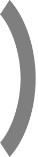 						Objednávka číslo: MSP/2018/009	Odběratel:						         Dodavatel:						               	Vyřizuje (telefon):  Starý/142Dodací lhůta: 20. 10. 2018
Dodací podmínky: platba fakturou__________________________________Razítko a podpis odběratele:	Severočeská vědecká knihovna v Ústí nad Labem, p. o.Winstona Churchilla 1974/3400 01 Ústí nad LabemBankovní spojení: 2023390004/6000 IČ: 00083186Nejsme plátci DPHXCOPY, s.r.o.Štefánikova 496/10150 00 Praha 5
IČ: 24260762DIČ: CZ24260762Položka čísloPředmět dodávkyMěrná jednotkaPočetCena Kč (vč. DPH)1.2.3.Řezačka EBA 4305 + podstavecNůž pro řezačku EBA 4305Řezačka KW 360kuskuskus361573.470,-16.600,-19.308,-